Международная ассоциация преподавателей русского языка и литературы (МАПРЯЛ)Астраханский государственный университет (Россия)Российский государственный педагогический университет  им. А.И. Герцена (Россия)Жешувский университет (Польша)Одесский национальный университет  им. И.И. Мечникова (Украина)Балтийская международная академия (Латвия)Евразийский национальный университет им. Л.Н. Гумилева (Республика Казахстан)Институт восточнославянской филологии Силезского университета в Катовице (Польша)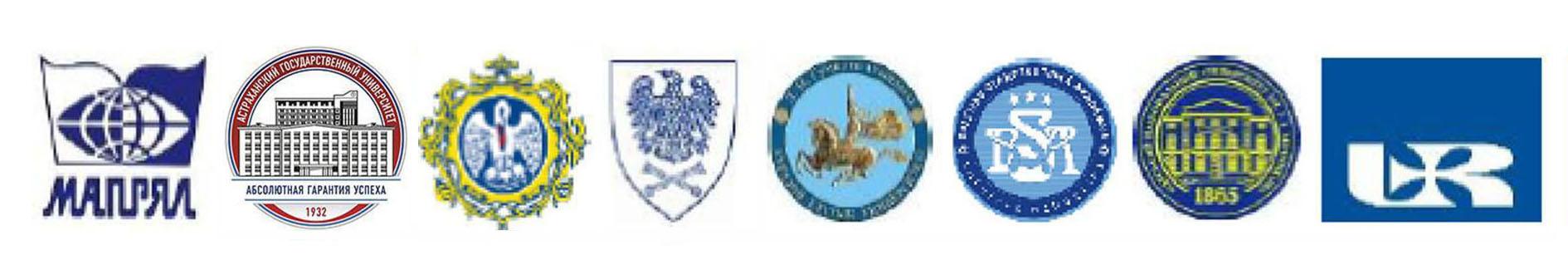 ПРОГРАММА  проведения XXII международной научной конференции «Русистика и современность»(Астраханский государственный университет, г. Астрахань, ул. Татищева, 20а, факультет филологии и журналистики; 4-6 октября 2019 года)3 октября 2019 гЗаезд участников конференции (в течение дня).4 октября 2019 г.09.00 – 10.00	Регистрация участников (ул. Татищева, 20а, главный корпус, фойе перед актовым залом).Презентация учебной литературы по РКИ. Шапаев Б.И. – руководитель отдела продаж издательства «Русский язык. Курсы» (Москва, Россия).10.00 – 10.30	Открытие конференции. Приветственное слово Маркелова К.А., ректора АГУ, Гутмана В.А., и.о. министра образования и науки Астраханской обл.,Касьяновой Л.Ю., декана факультета филологии и журналистики АГУ.10.30 – 13.00	Пленарное заседание. Доклады участников конференции. Лысакова И.П. (д-р филол. наук, проф., завкафедрой межкультурной коммуникации Российского государственного педагогического университета им. А.И. Герцена, Санкт-Петербург, Россия) Об использовании родного языка в обучении языку неродномуАглеева З.Р. (д-р филол. наук, проф., и.о. завкафедрой современного русского языка Астраханского государственного университета, Астрахань, Россия) Лингвокультурная полифония Астраханского региона Буянова Л.Ю. (д-р филол. наук, проф. Кубанского государственного университета, Краснодар, Россия) Сравнительная лингвоконфессиология в современной гуманитарной парадигме: поиск этнодуховной идентичностиСтепанов Е.Н. (д-р филол. наук, проф., завкафедрой русского языка Одесского национального университета им. И.И. Мечникова, Одесса, Украина) Современное функционирование русских говоров Одесской обл. (на материале экспедиций 2018-2019 гг.). Архангельская Э.М. (д-р филологии, проф. Балтийской международной академии, Рига, Латвия) Гендерная проблематика в латвийских самоучителях издательства М. Фрейберга (Рига, 1916 г.)Чапига А. (д-р филол. наук, научный сотрудник Жешувского университета, Жешув, Польша) Невербальные средства выражения порицания – прагмалингвистический анализ13.00 – 14.00	Обед.14.00 – 16.00	Работа в секциях.СЕКЦИЯ 1. АКТУАЛЬНЫЕ ВЕКТОРЫ СОВРЕМЕННОЙ ЛИНГВИСТИКИАуд. 314Председатель: Бабенко Л.Г. (Екатеринбург, Россия)Сопредседатель: М.Л. Лаптева (Астрахань, Россия)Аглеева З.Р. (Астрахань, Россия), Алефиренко Н.Ф. (Белгород, Россия) Фразеологическое значение: когнитивные истоки и дискурсивно-модусная сущностьБабенко Л.Г. (Екатеринбург, Россия) Когнитивные стратегии русской идеографической лексикографииВалеева Л.В. (Симферополь, Россия) Субстантивация как способ формирования собирательных имён в русском языкеВоронина Т.М. (Екатеринбург, Россия) Концептуализация интеллектуальных свойств личности в синонимико-антонимических комплексахКайгородова И.Н., Беззубикова М.В., Желнова И.Л., Молчанова Е.Е. (Астрахань, Россия) Лексико-семантические образования в контексте культурного знанияКрапотина Т.Г. (Москва, Россия) Проблемы функционирования фразеологических единиц с точки зрения когнитивных подходов к их изучениюЛаптева М.Л. (Астрахань, Россия) Смысловые векторы «геометрической» семантики языковых единицЛи Ли. (Китай) Неодериваты-названия детенышей, мотивированные супплетивными зоонимамиСЕКЦИЯ 2. СОВРЕМЕННЫЕ СТРАТЕГИИ МЕЖКУЛЬТУРНОЙ КОММУНИКАЦИИАуд. 315Председатель: Карасаева Х.О. (Актау, Казахстан)Сопредседатель: Уманцева Л.В. (Ростов-на-Дону, Россия)Горобец Л.Н. (Армавир, Россия) Современные стратегии организации диалога в вузе и школеКарасаева Х.О. (Актау, Казахстан) Формирование интеркультурной компетентности студентов cредствами предметно-языкового интегрированного обученияКинжигалиева Ж.Э. (Астрахань, Россия) Проблема построения лингвокультурологического поля «Массовая культура» Матвеева Т.Н., Стычишина Л.П. (Санкт-Петербург, Россия) Факторы лексической и культурологической интерференции в современной межкультурной коммуникацииРабота Ю.А. (Санкт-Петербург, Россия) Типичные ошибки при выступлении с презентацией на иностранном языке и стратегии по их исправлениюУманцева Л.В. (Ростов-на-Дону, Россия) Современное профессиональное общение как составляющая часть гуманитарного знанияШкрабкова И.В. (Краснодар, Россия) Формирование коммуникативной культуры будущего врача на занятиях по дисциплине «Русский язык и культура речи»Щукина Д.А. (Санкт-Петербург, Россия) Проблемы межкультурной коммуникации в системе высшего технического образованияСЕКЦИЯ 3. СОПОСТАВИТЕЛЬНОЕ ЯЗЫКОЗНАНИЕ В ПОЛИЭТНИЧЕСКОМ РЕГИОНЕАуд. 316Председатель: Худык Д. (Жешув, Польша)Сопредседатель: Кунусова М.С. (Астрахань, Россия)Есенова Т.С., Есенова Г.Б. (Элиста, Россия) Некоторые лексические особенности русской разговорной речи жителей КалмыкииКунусова М.С. (Астрахань, Россия) Этноспецифичность и языковые универсалии (на материале русских и казахских фразеологизмов)Розова О.Г., Савинова Е.С. (Санкт-Петербург, Россия) Обучение студентов, говорящих на иврите, русскому произношению на основе сопоставления консонантных систем двух языковСавенкова О.С. (Астрахань, Россия) Семантика грусти: русско-корейские эквивалентыУмарова Г.С., Бозбаева А.Г. (Уральск, Казахстан) Картина мира казахского народа в лингвистике и литературоведенииХудык Д. (Жешув, Польша) Избранные соматизмы в функции субъекта русских и польских сравнительных конструкцийЮсупова Д.Д., Оразбаев А.Э. (Санкт-Петербург, Россия) Глаголы движения в русской и туркменской фразеологииСЕКЦИЯ 5. ТРАДИЦИИ И ИННОВАЦИИ В ПРАКТИКЕ ПРЕПОДАВАНИЯ РУССКОГО ЯЗЫКА КАК ИНОСТРАННОГОАуд. 402Председатель: Вишнякова С.А. (Москва, Россия) Сопредседатель: Голованева М.А. (Астрахань, Россия)Абаганова А.О. (Нур-Султан, Казахстан) Парадигма методики обучения русскому языку как иностранному на базе опыта преподавания в национальном вузе Авдеева И.Б. (Москва, Россия) Интернет-коммуникация и ее отражение в методике РКИ: мифы и реальностьБадалова Е.Н. (Астрахань, Россия) Принципы создания эффективной модели обучения чтению и письму на уроках РКИ Бардина Т.К. (Астрахань, Россия) Учебный текст в практике преподавания РКИБузальская Е.В. (Санкт-Петербург, Россия) Аспектуальные разряды глаголов как способ изучения видовой парности в практике преподавания РКИБычков Д.М., Еремкина В.Н., Игумнова Е.С. (Астрахань, Россия) Рецепционное освоение трансграничнго новостного контента на занятиях по РКИВасильева И.В. (Астрахань, Россия) Специфика преподавания морфологии русского языка туркменским студентамВеклич М.В. (Астрахань, Россия) Информационные технологии в учебном процессеВишнякова С.А. (Москва, Россия) Особенности текстов о способах выполнения процессов и методика работы с ними при обучении иностранцев (направление «Лесное дело»)Вохмина Л.Л., Куваева А.С. (Москва, Россия) Новые технологии – мощный катализатор реализации системы упражнений при обучении устной речи РКИ (К выходу книги «Система упражнений в современной компетентностной парадигме обучения устной иноязычной речи» Вохминой Л.Л., Куваевой А.С., Хаврониной С.А.)Голованева М.А. (Астрахань, Россия) Способы мотивации иностранных студентов-филологов к формированию страноведческих когнитивных структурДенисова О.Е. (Орел, Россия) Диалогическая коммуникация при обучении иностранных студентов-медиков16.00 – 16.20	Кофе-брейк.16.20 – 18.00	Культурная программа. Обзорная экскурсия по г. Астрахани с посещением Астраханского кремля. 18.00	Дружеский ужин.5 октября 2019 г.10.00 – 13.00	Работа в секциях. СЕКЦИЯ 1. АКТУАЛЬНЫЕ ВЕКТОРЫ СОВРЕМЕННОЙ ЛИНГВИСТИКИАуд. 314Председатель: Курпниеце Р. (Рига, Латвия) Сопредседатель: Парахонько Л.В. (Бельцы, Молдова) Лукоянова Ю.К. (Казань, Россия) Функционально-семантические особенности существительного звезда в лирике Н.М. ЯзыковаМеджидова Л. (Ленкорань, Азербайджан) Общеязыковые топонимические термины (на материале разносистемных языков)Нефедова Д.С. (Астрахань, Россия) Неономинации лиц по профессиональной принадлежности в контексте цифровизации обществаПарахонько Л.В. (Бельцы, Молдова) Тавтология как концепт: когнитивный подход к изучению тавтологического оборотаПугачева Е.В. (Ростов-на-Дону, Россия) Специфика функционирования феминитивов в юмористических интернет-текстахРодионова И.Г. (Пенза, Россия) Частица дай с глаголом: значение внутреннего решенияСирота Е.В. (Молдова) Проблемы исследования синтаксических единиц с нереализованными синтаксическими позициями (на материале художественных текстов)Сироткина Т.А. (Сургут, Россия) Региональные лингвистические исследования как актуальный вектор современной лингвистикиПлотникова Л.И. (Белгород, Россия) Креативный потенциал русского языка и повседневное словотворчествоПрохватилова О.А. (Волгоград, Россия) Из опыта аксиологического изучения современной православной проповедиТроцюк С.Н. (Санкт-Петербург, Россия) Лингвистический анализ художественного текста: теория концептов или их языковые особенностиХамраев Б. Дж. (Ургенч, Узбекистан) Русский язык на постсоветском пространствеЦуй Янь. (Китай) Оппозиция ДОБРОТА | ЗЛОБА в русской глагольной лексикеЧистякова И.Ю. (Астрахань, Россия) Русская речевая культура: риторический аспект.СЕКЦИЯ 4. ПРОБЛЕМЫ ФОРМИРОВАНИЯ ПРОДУКТИВНОГО БИЛИНГВИЗМА В ПОЛИЭТНИЧЕСКОМ РЕГИОНЕАуд. 315Председатель: Железнякова Е.А. (Санкт-Петербург, Россия)Сопредседатель: Оралбаева А.С. (Атырау, Казахстан)Арчебасова Е.Ю. (Казань, Россия) Специфика формирования продуктивного полилингвизма в русско-татарской школеАбдурахманова Н.Г. (Санкт-Петербург, Россия) Опора на родной язык в процессе обучения функциям порядка слов в русском простом предложении детей-инофоновЖелезнякова Е.А. (Санкт-Петербург, Россия) Формирование билингвизма как цель обучения неродному языку в условиях языковой средыМотыгина Ж.Ю. (Астрахань, Россия) Расширение языковой концептосферы студентов-иностранцев (билингвов) в процессе освоения русского языка как иностранного в медицинском вузеОрлова Л.Е. (Санкт-Петербург, Россия) Оценка уровня владения русским языком двуязычных детей при распределении по классам в русских школах выходного дня в ВеликобританииУмурзакова А.Ж., Оралбаева А.С. (Атырау, Казахстан) Проблемы полиязычия в КазахстанеШерстобитова И.А. (Санкт-Петербург, Россия) Концептная картина мира в «Капитанской дочке» А.С. ПушкинаСЕКЦИЯ 5. ТРАДИЦИИ И ИННОВАЦИИ В ПРАКТИКЕ ПРЕПОДАВАНИЯ РУССКОГО ЯЗЫКА КАК ИНОСТРАННОГОАуд. 316Председатель: Дзедзиц Малгожата (Жешув, Польша)Сопредседатель: Ивашкович Т.И. (Астрахань, Россия)Дзедзиц Малгожата (Жешув, Польша) Индивидуальный подход в обучении студентов РКИ с использованием ИКТДун Хайтао (Китай) Фонетические трудности при аудировании на продвинутом этапе обучения (на материале телеинтервью)Зиновьева Т.И. (Москва, Россия) Электронные образовательные ресурсы как новация начального обучения русскому языку в поликультурной средеИвашкович Т.И. (Астрахань, Россия) Прецедентные тексты на занятиях по РКИ как способ формирования лингвокультурной компетенции иностранных студентовКолесникова Л.Н. (Орел, Россия) Риторический аспект в преподавании русского языка как иностранногоКосмачева О.Ю. (Астрахань, Россия) Проблема формирования научной лингвистической компетенции иностранных студентов-филологовКузнецов А.А. (Москва, Россия) Тематический словарь для иностранного студента. Опыт интеграции и апробацииКулинич Е.Н. (Краснодар, Россия) Использование кейс-метода на занятиях по русскому языку как иностранномуСЕКЦИЯ 7. ПРЕПОДАВАНИЕ РУССКОЙ ЛИТЕРАТУРЫ В ИНОЯЗЫЧНОЙ АУДИТОРИИАуд. 316Председатель: Шашкина Г.З. (Нур-Султан, Казахстан)Сопредседатель: Спесивцева Л.В. (Астрахань, Россия)Гущина К.Н. (Астрахань, Россия) Функционирование соматической топики в лирике В. Нарбута (на примере стихотворения «Гадалка»)Кенжебаева Ж.Е. (Атырау, Казахстан) Языковые особенности поэзии Г. БеловойКязимов К. (Ленкорань, Азербайджан) О некоторых особенностях преподавания русской литературы в АзербайджанеРомановская О.Е., Досмухамбетова О.П. (Астрахань, Россия) Знакомство с игровой стилистикой как подход к изучению русской постмодернистской прозы иностранными студентамиСатретдинова А. Х. (Астрахань, Россия) Особенности работы с художественным текстом в иноязычной аудиторииСпесивцева Л.В. (Астрахань, Россия) О некоторых проблемах изучения русской литературы в иноязычной аудиторииСретенская Л.В. (Санкт-Петербург, Россия) Маркированная лексика с семантикой «время» в рассказах Н.Н. ТолстойСтепанова С.Е. (Одесса, Украина) Основные приемы выражения социального статуса персонажей в рассказах А.П. Чехова Стрельникова Н.Д. (Санкт-Петербург, Россия) Рассказ К. Драгунской «Милые люди» в иностранной аудиторииУмарова Г.С. (Уральск, Казахстан) Преподавание русской литературы студентам образовательной программы «Русский язык и литература в школах с нерусским языком обучения»Шашкина Г.З. (Нур-Султан, Казахстан) Олжас Сулейменов и его поэтические мирыСЕКЦИЯ 8. ДИНАМИЧЕСКИЕ ПРОЦЕССЫ В ЯЗЫКЕ РОССИЙСКОЙ МАССОВОЙ КОММУНИКАЦИИАуд. 402 Председатель: Зверева С. Б. (Астрахань, Россия)Сопредседатель: Краснова Т. И. (Санкт-Петербург, Россия)Аламинова Г.Р., Белолипская Г.С. (Астрахань, Россия) Трансформация жанра интервью в условиях конвергентной медиасреды Апостол О.В., Лазуткина Е.В. (Астрахань, Россия) Особенности речевой агрессии в онлайновых медиапубликациях Вострикова Т. И., Молчанова Е. Е. (Астрахань, Россия) О некоторых средствах диалогизации монолога в публицистическом тексте (на примере центральных и региональных печатных СМИ)Гагарина Е.Ю. (Астрахань, Россия) Социальная сеть как фактор снижения уровня коммуникативных способностейГапутина В.А., Будник Е.А., Богуславская В.В. (Москва, Россия) Хэштег и заголовок: единства и противоположностиГорлова Г.Н. (Астрахань, Россия) Прецедентные высказывания в заголовках российских печатных СМИ как интертекстемыЗверева С.Б., Кузнецова А.В. (Астрахань, Россия) Заимствованные неономинации в телевизионном дискурсеИовлева А.В., Максимова Н.В. (Астрахань, Россия) Феномен «корейской волны» как объект современной медиакритики 13.00 – 14.00	Обед. 14.00 – 16:30	Продолжение работы в секциях.СЕКЦИЯ 5. ТРАДИЦИИ И ИННОВАЦИИ В ПРАКТИКЕ ПРЕПОДАВАНИЯ РУССКОГО ЯЗЫКА КАК ИНОСТРАННОГОАуд. 314Председатель: Носова М.Б. (Санкт-Петербург, Россия)Сопредседатель: Лукина Н.В. (Астрахань, Россия)Ли Боюй (Китай) Концепт как базовое понятие лингвометодической модели обучения РКИ (на примере фильма «Нелюбовь» А. Звягинцева)Лукина Н.В. (Астрахань, Россия) Обучение литературному письму студентов из КитаяМатюшкова Т.А. (Астрахань, Россия) Использование мультимедийных технологий на занятиях по русскому языку как иностранномуМячина В.В. (Санкт-Петербург, Россия) Туризм в России и США: основные характеристики, актуальные в рамках лингвокультурологического подхода к обучению РКИНаймушина Т.А. (Астрахань, Россия) Мультимедийный тренажер в практике преподавания РКИ на начальном этапеНовоселова Е.А. (Москва, Россия) Особенности невербальной коммуникации китайских студентов в диахронном аспектеНосова М.Б. (Санкт-Петербург, Россия) Способы формирования фоновых знаний как составляющей дискурсивной компетенции иностранных военнослужащих при обучении РКИСанникова Н.Ю. (Астрахань, Россия) Система упражнений при изучении глагольного постфикса -сяТрегубова Л.С. (Москва, Россия) Учебно-методическое сопровождение языкового образования обучающихся в условиях полиэтнической средыХромов С.С. (Москва, Россия) Интегративный подход к описанию и преподаванию русской интонацииЦинь Хэ (КНР) Лексико-тематический аспект изучения газетного жанра хроники в методических целяхЮсупалиева Л.Н. (Астрахань, Россия) Аудирование как важный этап на занятиях по русскому языку как иностранному (из опыта работы)СЕКЦИЯ 6. СОВРЕМЕННЫЙ УЧЕБНИК РУССКОГО ЯЗЫКАС УЧЁТОМ НАЦИОНАЛЬНОЙ ДИДАКТИЧЕСКОЙ ОРИЕНТАЦИИАуд. 315Председатель: Голованева М.А. (Астрахань, Россия)Сопредседатель: Бардина Т.К. (Астрахань, Россия)Бардина Т.К. (Астрахань, Россия) О некоторых особенностях формирования пособий для чтения при обучении инофонов (I-III сертификационные уровни)Голованева М.А. (Астрахань, Россия) Когнитивные аспекты создания тренажеров по РКИ для ускоренного обучения (I-III сертификационные уровни)Желнова И.Л. (Астрахань, Россия) Специфика составления учебников по специальности «Русский язык как иностранный» для иностранных студентовИвашкович Т.И. (Астрахань, Россия) Региональный компонент в учебниках РКИ вузовского профиляСЕКЦИЯ 8. ДИНАМИЧЕСКИЕ ПРОЦЕССЫ В ЯЗЫКЕ РОССИЙСКОЙ МАССОВОЙ КОММУНИКАЦИИАуд. 316Председатель: Касьянова Л.Ю. (Астрахань, Россия)Сопредседатель: Краснова Т. И. (Санкт-Петербург, Россия)Ильясова С.В. (Ростов-на-Дону, Россия) Дамбец и мостопад: неодериваты как маркеры российской действительностиКраснова Т. И. (Санкт-Петербург, Россия) Дискурсивные связки как индикаторы сложных семантических отношений в медиатекстеКулибали Б. (Бамако, Республика Мали), Байбатырова Н.М. (Астрахань, Россия) Язык африканских СМИ во второй половине XX века  Куренова Д. Г., Павловская О. Е. (Краснодар, Россия) Интермедиальность в рекламном дискурсе как один из способов повышения эффективности рекламыКожевников А.А., Белолипская Г.С. (Астрахань, Россия) Язык и стиль новостных лент региональных порталов органов государственной власти как инструмент формирования политического медиадискурса Мельникова М.В., Белолипская Г.С. (Астрахань, Россия) Язык и стиль документального фильма на современном телевиденииНиконова Ю.В. (Санкт-Петербург, Россия) Формирование резонансного события как форма продвижения медиаконтентаХижняк Д.С., Лазуткина Е.В. (Астрахань, Россия) Языковые особенности публикаций игровой тематики16.30. – 17.00 –Кофе-брейк18.00	Культурная программа. Посещение Астраханского театра оперы и балета.6 октября 2019 г.10.00 – 11.00	Заключительное заседание. Подведение итогов работы конференции. 11.00 – 11.30 	Кофе-брейк. 11:30	Поездка в Культурно-исторический центр «Сарай-Бату». 